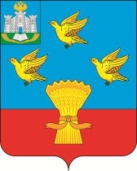 РОССИЙСКАЯ ФЕДЕРАЦИЯОРЛОВСКАЯ ОБЛАСТЬ АДМИНИСТРАЦИЯ ЛИВЕНСКОГО РАЙОНАПОСТАНОВЛЕНИЕ__________                              	№ ____            г. ЛивныВ целях актуализации муниципального правового акта, администрация Ливенского района постановляет:Внести в постановление администрации Ливенского района                      от 31.07.2017 № 271 «Об утверждении Порядка выявления формирующихся конфликтов в сфере межнациональных отношений, их предупреждения и действий, направленных на ликвидацию их последствий в Ливенском районе» (в редакции постановления администрации Ливенского района от 10.10.2019 № 341) следующее изменение:1.1. Подпункты 2) – 3) пункта 2.4. раздела 2. приложения исключить.2. Управлению организационной и правовой работы администрации Ливенского района (Н.А. Болотская) обнародовать настоящее постановление на официальном сайте администрации Ливенского района Орловской области в информационно-телекоммуникационной сети «Интернет».3. Настоящее постановление вступает в силу после его обнародования.4. Контроль за исполнением настоящего постановления возложить на заместителя главы администрации района по социально-экономическим вопросам В.А. Фирсова.Исполняющий обязанности главы администрации района						В.А. ФирсовО внесении изменений в постановление администрации Ливенского района Орловской области от 31.07.2017 № 271                                 «Об утверждении Порядка выявления формирующихся конфликтов в сфере межнациональных отношений, их предупреждения и действий, направленных на ликвидацию их последствий в Ливенском районе»